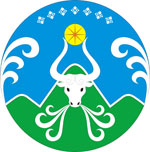 ПРИКАЗ  № 91 о/дот 07.05.2019г.                                                                                                    п. Усть-НераО проведении всероссийских тренировочных мероприятий по апробации технологий проведения ГИА в форме ЕГЭ в 2019 году      В соответствии с приказом  Министерства образования и науки Республики Саха (Якутия) от 30.01.2019 года № 01-10/102 «О проведении всероссийских тренировочных мероприятий по апробации технологий проведения ГИА в форме ЕГЭ в 2019 году в Республике Саха (Якутия), в целях подготовки к качественному проведению ГИа по образовательным программам среднего общего образования в форме ЕГЭ в 2019 году и исполнения поручения Федеральной службы по надзору в сфере образования и науки (Рособрнадзор) в письме от 28 ноября 2018 года №10-918 «О проведении всероссийских тренировочных мероприятий»,ПРИКАЗЫВАЮ1.Провести 15 мая 2019г. апробацию по технологии печати полного комплекта ЭМ в аудиториях ППЭ по русскому языку с участием обучающихся во всех пунктах проведения экзамена (455,458,461,751,752,753).2. Провести 16 мая 2019г. апробацию по технологии проведения ЕГЭ по иностранным языкам (устная часть) в ППЭ – 455,461 и 751.3. Утвердить список работников ППЭ согласно приложениям №1,2.4. Руководителям общеобразовательных учреждений: МБОУ «Усть-Нерская гимназия», МБОУ «ТСОШ им. Н.М.Заболоцкого», МБОУ «ОСОШ им. Н.О. Кривошапкина», МКОУ «Ючюгейская СОШ», МКОУ «ССОШ им. Т.И. Скрыбыкиной», МКОУ «ТСОШ им. Г.А.Кривошапкина».4.1. Подготовить ППЭ в соответствии с требованиями, предъявляемыми к ППЭ.4.2. Внести изменения в расписание учебных занятий  на 15 и 16 мая 2019г. 4.3. Назначить организаторов вне аудитории в ППЭ.5. Руководителям ППЭ (Босиковой Н.П.,Булдаковой Е.И., Винокурову Я.К., Винокурову И.М., Константиновой В.Р., Ревиной А.Л.):5.1. Провести инструктаж работников ППЭ согласно МР-ППЭ-2019.5.2. Обеспечить в  каждой аудитории ППЭ, в которой запланировано проведение тренировочного экзамена,  установку станции печати ЭМ.5.3. Установить в  штабе ППЭ: – основную и резервную станцию авторизации;– принтер, подключенный к основной станции авторизации, для печати ДБО № 2; – основную и резервную станцию сканирования; – резервную станцию печати ЭМ. 6. Техническим специалистам ППЭ (Неустроеву А.Н., Николаеву Н.Н., Старкову Н.В., Павлуцкому Г.А., Притуле А.А., Филипповой Н.В.):6.1.  Не позднее 14 мая 2019 года обеспечить:–  проведение контроля технической готовности и выполнена передача электронных актов технической готовности до 16-00 часов по местному времени. 6.2. Строго руководствоваться Регламентом тренировочного экзамена по технологии печати полного комплекта ЭМ в аудиториях ППЭ с применением технологии доставки на электронных носителях по предмету «Русский язык» с участием обучающихся 11 классов и  Регламентом тренировочного экзамена по технологии  проведения ЕГЭ по иностранным языкам (английский язык, раздел «Говорение»)  с применением технологии доставки на электронных носителях по предмету «Русский язык» с участием обучающихся 11 классов.6.3. Присвоить номера компьютерам (ноутбукам), которые будут задействованы во время  тренировочного экзамена и основного этапа ЕГЭ в 2019 г., уникальные номера.7. Контроль исполнения  настоящего приказа  возложить на Фасхутдинову Д.С., начальника Отдела мониторинга качества образования.Начальник                                                       п/п                                          А.А. ЕгоровС приказом ознакомлены:№ ППЭ _______:Директор ОУ _________________    _________________Руководитель ППЭ____________      _________________Тех.специалист      ____________       _________________